Муниципальное автономное дошкольное образовательное учреждение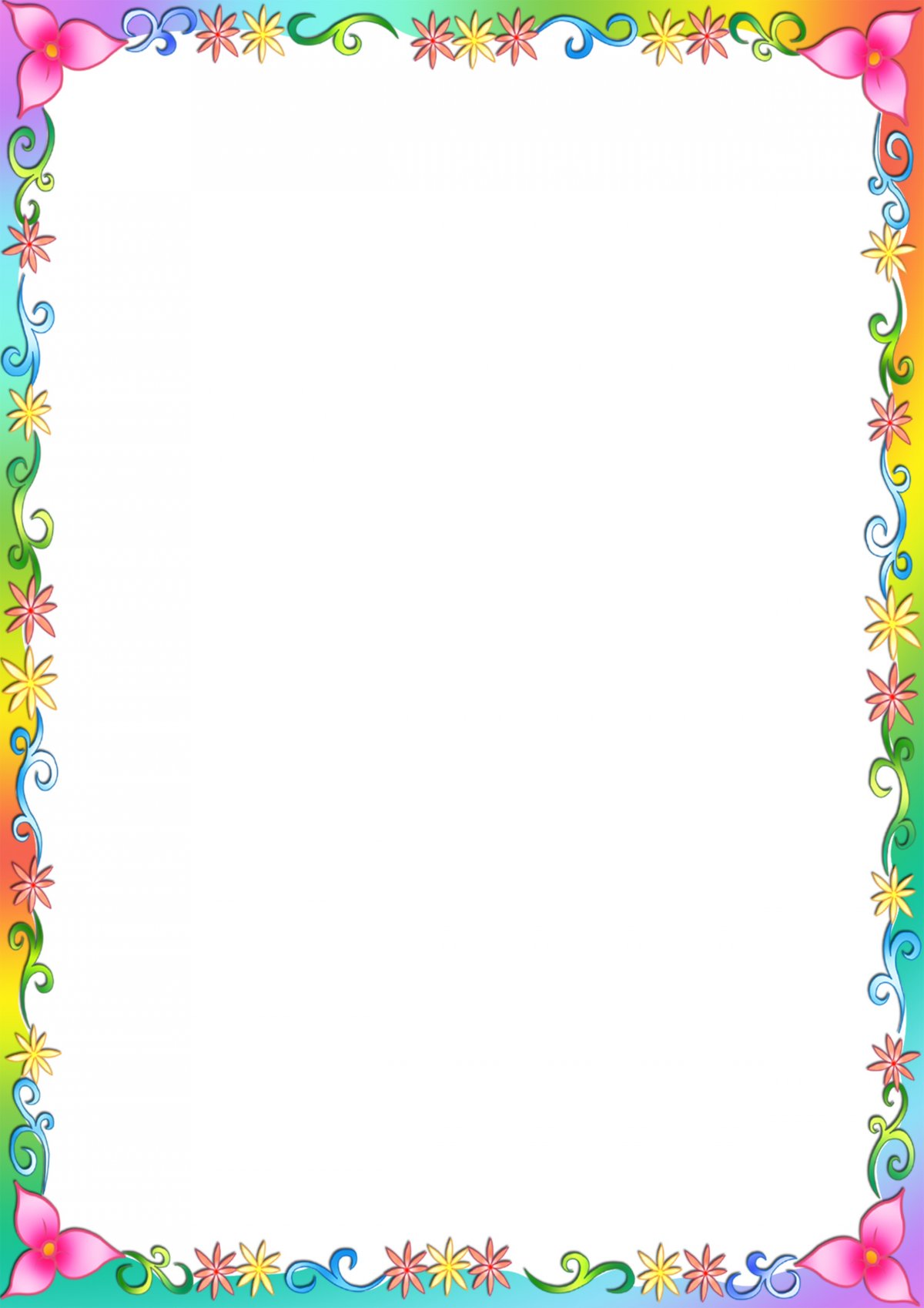 детский сад № 14 г. ЛипецкаСообщение на родительском собрании в средней группе«Сюжетно-ролевая игра – как фактор развития диалога»

Подготовила воспитатель:Зубова А.М.г. Липецк2020г.Всем педагогам известно, что игра является ведущим видом деятельности дошкольника. Только в игре ребенок познает мир, готовится к дальнейшей жизни, выражает свои основные потребности, приобретает навыки общения и активно развивает психические процессы. Речь является одним из познавательных психических процессов. Выдающийся ученый Выготский Л.С. в своей статье "Мышление и речь" отмечал, что " Речь есть прежде всего средство социального общения, средство высказывания и понимания. "
Игра, и прежде всего сюжетно–ролевая игра, оказывает положительное воздействие на становление речи. В процессе сюжетно-ролевой игры дети вынуждены общаться друг с другом, комментировать свои действия. Это, несомненно, совершенствует диалогическую и монологическую речь дошкольника, обогащает словарь ребенка , формирует его грамматический строй речи.
Но, надо признать тот факт, что современные дети перестают играть в сюжетно-ролевые игры. Причин этого, по моим наблюдениям. несколько:
1) дети вообще перестают играть друг с другом из-за болезненного пристрастия к различным гаджетам, то есть у них теряется потребность в общении;
2) современные родители зачастую не желают играть с детьми и отказываются общаться, ссылаясь не хватку времени ;
3) в настоящее время дети перестали играть во дворах (лет двадцать назад в каждом дворе собирались разновозрастные группы ребят и старшие обучали младших игровым традициям.
Дети перестают играть, а их речь становится более примитивной. Возрастает количество дошкольников с различными логопедическими нарушениями. Эту тему поднимают специалисты. Современный автор Поваляева М.А. пишет: "Анализ научной литературы по проблемам речевой патологии, ее этиологии и социальной адаптации детей-логопатов свидетельствует о том, что положение детей в современной России вызывает обоснованную тревогу у общественности". Возникает вопрос: "Что мы, педагоги ДОУ, должны и можем сделать в такой ситуации?" ...Наверное нужно сначала осмыслить масштаб этой проблемы, а затем "засучив рукава" комплексно вместе со специалистами (логопедом, психологом...) и родителями воспитанников (убеждая в нужности такой работы и побуждая их к действиям в интересах собственных детей) работать, преодолевать, помогать...
Очень действенным методом в развитии связной речи может стать сюжетно-ролевая игра. В условиях ДОУ детей обязательно нужно учить играть. Человек, который не работает в детском саду наверняка спросит: "Зачем учить ребенка играть? Это должно быть у него врожденным!" .Но ученые доказали , что роль взрослого в развитии ребенка неоценима. Эльконин в своей работе" Психология игры" отмечал:"...Мир ребенка - это прежде всего взрослый человек как важнейшая часть окружающей ребенка действительности, часть мира взрослых. Лишь в развивающейся системе отношений «ребенок - взрослый» ребенок входит в весь остальной мир...."
Чтобы игра была интересной и продолжалась в течении определенного времени нужно взять на себя роль и придерживаться содержание игры. Содержание игры - это то, что воспроизводится ребенком в качестве центрального характерного момента деятельности и отношений между взрослыми в их трудовой и общественной жизни."
А если ребенок не имеет представления об определенной деятельности взрослого человека, которую он собирается прожить в игре? Наверное в таком случае у ребенка не возникает потребности воспроизводить эту деятельность. Дошкольники изображают то, что часто наблюдают: домашний быт, поездку в "Макдональдс" или посещение педиатра в поликлинике. Поэтому в такие сюжетно-ролевые игры как "Дочки-матери", "В поликлинике", "Кафе" дети начинают играть самостоятельно. Но если ребенок не был в цирке, то в цирк он играть не будет.
Бывает, что и знакомые сюжеты детьми не воспроизводятся, если они, не заинтересовали, не увлекли...Значит дошкольникам сначала надо показать деятельность взрослых в определенной сфере (экскурсия, беседа с картинками, презентациями и т.д.), потом проиграть со взрослым несколько раз и только потом, если эта деятельность затронула детей, они будут играть самостоятельно.
Приведу пример из опыта работы. В средней группе  япредложила детям поиграть в зоопарк. И когда мы стали обсуждать какие профессии работников зоопарка они знают, что им нравится больше всего в зоопарке, выяснилось, что многие ребята дожив до пяти лет про зоопарк знают понаслышке, а в самом зоопарке никогда не были.
Пришлось проводить индивидуальную работу с родителями и просить их сводить детей в зоопарк.
Через три недели мы опять завели речь про зоопарк. И уже почти все ребята с интересом рассказывали свои впечатления о походе в зоопарк. Конечно, зачатки монологической речи у некоторых дошколят присутствуют, но в основном, с помощью наводящих вопросов, в диалоге мы обсудили основные профессии  работников зоопарка.Беседа сопровождалась показом картинок животных, Липецкого зоопарка и зоопарков других городов.Перед этим мы совместно просмотреливидеопрезентацию «Путешествие в зоопарк», мультфильм «Зоопарк», отгадывали загадкипро зоопарк.
После этого мы из стульчиков соорудили автобус и поехали в зоопарк. В первой игре я сама распределяла все роли. Купили билеты в кассе. Затем из кубиков соорудили зоопарк и начали выступать в роли работников зоопарка (что делать  я тоже подсказывала). Эта игра вызвала у детей бурю эмоций. Они постоянно просили меня: "Давайте еще поиграем в "Зоопарк". Мы играли в "Зоопарк" и в группе и на улице. Через какое-то время я заметила, что дети стали играть в эту сюжетно-ролевую игру самостоятельно. Их словарный запас пополнился новыми словами кассир, ветеринар, зоолог и т.д. . Дети воспроизводили диалоги между покупателем и кассиром, посетителем зоопарка и контролером. Сюжетно-ролевая игра "Зоопарк" стала на несколько месяцев любимой игрой детей.
Чтобы дети играли в сюжетно-ролевые игры, чтобы их речь становилось более осмысленной и красивой, чтобы ребята испытывали потребность в общении, надо педагогу приложить к этому определенные усилия. Объяснить родителям важность новых впечатлений для развития их детей. Познакомить самих детей с определенной деятельностью взрослых. С помощью художественной литературы, мультфильмов, бесед и презентаций закрепить и расширить знания детей, а потом совместно с детьми проиграть определенный сюжет, взяв на себя какую-то роль. И только после этого у детей может возникнуть желание играть в эту сюжетно-ролевую игру самостоятельно, если им интересен сам сюжет.
Практика показывает, что сюжетно-ролевая игра имеет большое значение в формировании связной речи детей. Когда ребенок берет на себя роль, он вынужден говорить за того, кого он изображает. В сюжетно-ролевой игре всегда должен быть партнер. Если есть продавец, то должен быть покупатель, парикмахер предполагает, что должен быть в игре клиент, брать на себя роль врача не имеет смысла, если нет "больного". Поэтому в сюжетно - ролевой игре ребенок вынужден общаться, что подразумевает совершенствование разговорной речи и обогащение словарного запаса. Работа с детьми позволяет сделать вывод: если у детей проблемы с речью, надо их вовлекать в сюжетно-ролевые игры, так как такие игры помогают корректировать и обогащать речь любого ребенка.